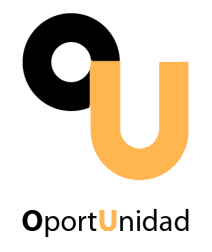 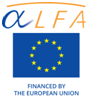 Proyecto “Open Educational Practices: A Bottom-up Approach in Latin America and Europe to Develop a Common Higher Education Area”Actividad 5“Conclusión y proyección”Contenido AutoresMarcelo Maina Patras (UOC)Maria Pérez-Mateo Subirà (UOC)ColaboradoresLourdes Guàrdia Ortiz, Montse Guitert Catasús, Ana Rodera Bermúdez, Marc Romero Carbonell y Albert Sangrà Morer (UOC)Vladimir Burgos (UVTM)Diana Hernández Montoya y Johnny Valverde Chavarría (UNED)Mariella Cantoni (UIGV)Valéria Castro,  Sandra Mariano e Isabella Sacramento (UFF)Dunia Inés Jara y Paola Sarango (UTPL)Edwin Montoya Munera y John Trujillo (EAFIT)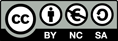 CreativeCommons 2013CREATIVE COMMONSUsted es libre para compartir y reutilizar bajo las siguientes condiciones:Atribución Debe reconocer los créditos de la obra de la manera especificada por el autor o el licenciador (pero no de una manera que sugiera que tiene su apoyo o apoyan el uso de la obra).No ComercialUsted no puede utilizar esta obra para fines comerciales. Compartir igualSi usted altera, transforma o crea sobre esta obra, sólo podrá distribuir la obra derivada resultante bajo una licencia idéntica a ésta.OportUnidad es un proyecto de investigación-acción con el objetivo de promover la adopción de prácticas educativas abiertas (PEA) en América Latina.Socios y Apoyo: El proyecto Oportunidad está compuesto por dos grupos de socios. Un grupo está conformado por ocho universidades de América Latina: La Universidade Federal Fluminense (Brasil), la Universidad Estatal a Distancia (Costa Rica), la Universidad Técnica Particular de Loja (Ecuador), la Fundación UVirtual (Bolivia), la Universidad Virtual del Tecnológico de Monterrey (México), la Universidad de la Empresa (Uruguay), la Universidad Inca Garcilaso de la Vega (Perú) y la Universidad EAFIT (Colombia). Un segundo grupo lo componen cuatro socios europeos. Son la Università degli Studi Guglielmo Marconi (Italia) (Coordinadora del proyecto), la Universitat Oberta de Catalunya (España), la Facultad de Letras da Universidade de Lisboa (Portugal) y la Universidad de Oxford (Reino Unido). OportUnidad es apoyado por la Comisión Europea en el marco del programa ALFA III de EuropeAid.Esta publicación ha sido elaborada con la asistencia de la Unión Europea. Los contenidos de esta publicación son de exclusiva responsabilidad de sus autores y en ningún caso debe considerarse que refleja los puntos de vista de la Unión Europea.Curso de formación en líneaPrincipios y estrategias de educación abierta para la innovación docente (PREA)Actividad 5: Conclusión y proyecciónObjetivos de aprendizajeLos objetivos que se plantea alcanzar en la actividad 5 son: Reflexionar sobre el proceso de aprendizaje del curso atendiendo al impacto potencial en la práctica docente y el rol a desempeñar en la institución. Proyectar líneas de acción futura en torno al movimiento de educación abierta.Descripción de la actividad Esta última actividad se centra en la elaboración de una síntesis que recoja las conclusiones del curso con el propósito de definir acciones que den continuidad y profundicen en las  prácticas educativas abiertas en pos de la mejora de la calidad docente y la innovación de los procesos de aprendizaje. Fases para el desarrollo de la actividadEl PREA se basa en dos grandes ejes: uno centrado en la innovación de la práctica docente desde la perspectiva de los recursos abiertos y otro orientado a implicar al participante en acciones tendientes a la instalación de una cultura de “apertura” en educación entendida en sentido amplio. Para guiar el proceso de elaboración de conclusiones e identificar líneas de continuidad, les sugerimos las siguientes fases: Fase 1: Consultar los recursos  del PREALa actividad 5 parte de todos los recursos que han consultado o elaborado en el transcurso del PREA: La discusión y síntesis de contenidos pertenecientes a la actividad 1.Las evidencias presentadas de las actividades 2, 3 y 4.Las preguntas para la reflexión individual trabajadas en las actividades 1 a 4. El intercambio generado en el EVA.Los REA compartidos desde el Diigo del curso.Fase 2: Focalizar la reflexión en las razones para la adopción de REA Partiendo de los recursos trabajados en el PREA, las reflexiones finales se orientarán en función de los siguientes ejes: la práctica docente y el rol de agente de cambio. Tomen las preguntas relativas a cada ítem como una orientación o guía para la reflexión.Fase 3. Proponer acciones a futuro La reflexión anterior pretende poner de manifiesto el proceso de aprendizaje realizado en el marco del PREA, habrá de servir para ayudarles a identificar posibles acciones a futuro alineadas con la educación abierta. En concreto, se trata de identificar entre 3 y 5 acciones de REA o PEA que aporten continuidad a las propuestas iniciadas en el curso, reforzando así el proceso de cambio en el planteamiento educativo en su contexto concreto en torno a: Docencia (ejercicio profesional como educador); Compromiso institucional (políticas o proyectos); yComunidad de interés y el movimiento REA (participación y creación de grupos o redes).Pueden recoger estas acciones de futuro de manera integrada entre las reflexiones para la adopción de REA o de manera independiente.Formato de presentación El formato de presentación de esta actividad queda a su elección:Infografía que pueda ser visualizada en una única pantalla: Una presentación equivalente a 10 diapositivas o movimientos.Un póster digital. Un mapa conceptual que se pueda visualizar en una única pantalla.Un muro digital que se pueda visualizar en una única pantalla. Viñetas de cómic que se puedan visualizar en una única pantalla.Un vídeo con una duración máxima de tres minutos. También pueden optar por realizar una síntesis fundamentalmente textual con un procesador de texto (MS Word® u OO Writer) o en la propia wiki del grupo. Máximo 3000 palabras.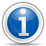 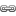 A continuación se sugieren algunas herramientas para desarrollar la síntesis: Fase 4. Compartir las reflexiones y acciones futuras o entrega de la actividadEstas reflexiones se compartirán desde el “Repositorio de trabajos” del curso. Si bien el formato de presentación de la evidencia queda a su elección, habrá de reflejar los siguientes contenidos (revisar para ello las fases 2 y 3 de la presente actividad): Estas reflexiones constituirán el punto de partida para un proceso de intercambio entre pares orientado a identificar sinergias y elementos en común entre las propuestas de futuro realizadas. Constará de un breve comentario en el que se destaquen los posibles puntos de encuentro entre los participantes. Será suficiente con realizar un comentario a uno de los participantes del PREA. Se pretende así fomentar la colaboración y el establecimiento de redes personales de aprendizaje (personal learning networks, PLN) más allá del curso. Recursos para el desarrollo de la actividadPara consultar el listado completo de recursos de la Actividad 5, pueden acceder al Diigo del PREA, etiqueta Actividad 5. Además pueden revisar los recursos asociados a las actividades anteriores (Actividad 1, Actividad 2, Actividad 3 y Actividad 4).Duración y calendarioLa actividad 5 se desarrollará del 28 de noviembre al 9 de diciembre de 2013, con una carga lectiva de 10h. En concreto, se sugiere seguir la siguiente planificación:Fase 1: Consultar los recursos del PREA  28 al 30 de noviembre.Fase 2: Focalizar la reflexión en las razones para la adopción de REA  29 de noviembre al 6 de diciembre.Fase 3. Proponer acciones a futuro  29 de noviembre al 6 de diciembre.Fase 4. Compartir las reflexiones y acciones futuras o entrega  5 al 9 de diciembre.Seguimiento y evaluaciónLa valoración de la actividad la realiza el tutor/a sobre la base de una rúbrica específica. También se tendrán en cuenta los comentarios realizados en el proceso de evaluación entre pares.Los criterios que componen la rúbrica contienen descriptores cualitativos útiles para el desarrollo del trabajo. Es por ello que tomarla como referencia desde el inicio de la actividad les aportará orientaciones para su elaboración. Al mismo tiempo, se recomienda hacer un ejercicio de autoevaluación previamente al envío de la actividad para verificar que se han abordado todos los puntos requeridos. Las evidencias también se enviarán al espacio “Entrega de evidencia de la Actividad 5” para la valoración del tutor/a. En caso de utilizar alguna herramienta en línea, envíen el enlace a través del apartado Comentarios.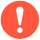 Curso de formación en líneaPrincipios y estrategias de educación abierta para la innovación docente (PREA)Rúbrica para la valoración de las actividades Actividad 5: Conclusión y proyección Para la aceptación de la evidencia es necesario obtener: La valoración de Aceptable o Excelente en la Alineación con la Agenda Regional y/o la Hoja de Ruta.La valoración de Aceptable o Excelente en 2 de los 3 ítems restantes. Curso de formación en líneaPrincipios y estrategias de educación abierta para la innovación docente (PREA)GUÍA DOCENTEActividad 5: Conclusión y proyección Acciones generales y específicas del tutor/a para el desarrollo de la actividadLa actividad 5 promueve una reflexión en perspectiva sobre los contenidos del curso a la vez que alienta la detección de posibles líneas futuras de intervención. Los participantes encontrarán en la plataforma del curso instrumentos necesarios para desarrollar la actividad: Guía de la actividadPlantilla para la elaboración de evidencias (para crear, adaptar o emplear REA)Rúbrica de valoración  (para crear, adaptar o emplear REA) Es por ello que tu intervención en esta actividad tendrá un carácter transversal o de apoyo al proceso de aprendizaje de los participantes. En concreto será necesario: LA PRÁCTICA DOCENTEEL ROL DE AGENTE DE CAMBIODiseño de propuestas de aprendizaje según los principios de la educación abierta. ¿Cómo es el proceso de enseñanza -aprendizaje empleando los REA? ¿Qué cambios implican para los estudiantes? ¿Qué cambios implican para los docentes? ¿Qué retos quedan abiertos?Tu rol en la institución. ¿Qué papel juega o desearía jugar usted en el marco de su institución en cuanto a la educación abierta? Uso de TIC para la educación abierta. ¿Cuáles son aquellos factores de las tecnologías que actúan como facilitadores o inhibidores en la creación/adaptación de REA y en la implementación de PEA?  Reputación de tu institución. ¿De qué manera el uso de REA puede contribuir a mejorar la reputación de su institución?Actitud para la educación abierta. ¿Cómo fomentar prácticas educativas abiertas (compartir recursos, diseñar propuestas conjuntas, etc.) en la comunidad??Otros profesionales. ¿Cómo el uso y producción de REA puede beneficiar a otros profesionales? Apertura de contenidos. ¿Qué ventajas e inconvenientes puede conllevar la apertura de contenidos más allá del espacio del aula?Redes de colaboración. ¿Cómo los REA pueden favorecer la creación de redes de colaboración?Calidad. ¿Qué efectos pueden tener los REA sobre la calidad a nivel educativo e institucional? ¿Hasta qué punto puede afectar a su reputación como docente?Acceso a la educación dentro y fuera de tu institución. ¿De qué manera las instituciones pueden beneficiarse de los  REA? 
Licencias y propiedad intelectual. ¿Cómo gestionar el riesgo en relación a la propiedad intelectual? Aspectos económicos.  ¿Qué retos en términos económicos plantea la educación abierta? ¿Qué beneficios económicos pueden tener? ProductosHerramientas InfografíaEasel.ly 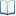 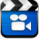 Póster digitalGlogsterRealtimeBoard  Presentación Prezi Google Drive Presentaciones  Vídeo Wideo Photopeach PodcastPodomatic Mapa conceptualMind42 Flowchart Muro digitalPadlet CómicStripGenerator Comic Master Toondoo Texto colaborativoGoogle Drive Documentos NoviembreNoviembreNoviembreDiciembreDiciembreDiciembreDiciembreDiciembreDiciembreDiciembreDiciembreDiciembre282930123456789Fase 1Fase 1Fase 1Fase 1Fase 2Fase 2Fase 2Fase 2Fase 2Fase 2Fase 2Fase 2Fase 3Fase 3Fase 3Fase 3Fase 3Fase 3Fase 3Fase 3Fase 4Fase 4Fase 4Fase 4Fase 4CriterioInsuficienteAceptableExcelenteAlienación con Agenda Regional (AR)La identificación y justificaciones de los puntos de la AR no están claramente expuestos o son inexistentes.Se identifica y justifica el punto de la AR con el que se relaciona la actividad.Se explica cómo las acciones propuestas en la actividad implementan puntos de la AR. Se ejemplifica la manera en que las acciones de la actividad permiten avanzar la AR.Se identifica y justifica de manera asertiva y clara el punto de la AR con el que se relaciona la actividad.Se elabora conceptualmente cómo las acciones propuestas en la actividad implementan puntos de la AR. Se ejemplifica la manera en que las acciones de la actividad permiten avanzar la AR. Se explica el alcance de las acciones y su potencial impacto a diferentes niveles.Alineación con la Hoja de Ruta Institucional (HRI)La identificación y justificaciones de los puntos de la HRI no están claramente expuestos o son inexistentes.Se identifica y justifica el punto de la HRI con el que se relaciona la actividad.Se explica cómo las acciones propuestas en la actividad implementan puntos de la HRI. Se ejemplifica la manera en que las acciones de la actividad permiten avanzar la HRI.Se identifica y justifica de manera asertiva y clara el punto de la HRI con el que se relaciona la actividad.Se elabora conceptualmente cómo las acciones propuestas en la actividad implementan puntos de la HRI. Se ejemplifica la manera en que las acciones de la actividad permiten avanzar la HRI. Se explica el alcance de las acciones y su potencial impacto a diferentes niveles.Selección y elaboración de contenidos La selección de contenidos no refleja aprovechamiento del curso. Las argumentaciones no son claras o son insuficientes.Identifica de manera clara algunos los contenidos más relevantes tratados en el curso en torno a la educación abierta.Evidencia el aprovechamiento del curso de manera correcta en cuanto al uso de los recursos del curso para la elaboración de la actividad: REA, evidencias entregadas, reflexiones empleadas en las preguntas para la reflexión individual, ideas surgidas en el entorno de aprendizaje del PREA, etc.Se construyen de manera clara las argumentaciones. Las reflexiones recogidas se orientan a sintetizar los contenidos tratados. Identifica de manera clara los contenidos más relevantes tratados en el curso en torno a la educación abierta.Evidencia un aprovechamiento profundo del curso en cuanto al uso de los recursos del curso para la elaboración de la actividad: REA, evidencias entregadas, reflexiones empleadas en las preguntas para la reflexión individual, ideas surgidas en el entorno de aprendizaje del PREA, etc.Se construyen clara y detalladamente las argumentaciones y/o se ejemplifican. Las reflexiones recogidas van más allá de resumir contenidos, evidenciando su elaboración o interpretación. Estructura de los contenidos/información La estructura de los contenidos no facilita su lectura.No se repara en la presentación de la información (aspecto visual). La estructura de los contenidos facilita su lectura.La información se presenta de manera clara y lineal. La estructura de los contenidos facilita su lectura.Presenta la información de manera clara y atractiva.La presentación de la información es original y acorde a las posibilidades de la web 2.0 (utiliza un formato no lineal)La presentación de la información promueve la interacción con el lector/a.Utiliza alguna herramienta de las propuestas para la realización de la actividad. ProyecciónNo incluye propuestas de continuidad de las acciones iniciadas en el marco del PREA o se mencionan vagamente. Incluye propuestas que apuntan algunas acciones a futuro para la adopción y la promoción de los REA y las PEA en alguno de los siguientes niveles: a-Docencia (ejercicio profesional como educador); b-Compromiso institucional (políticas o proyectos); c-Comunidad de interés y el movimiento REA (participación y creación de grupos o redes).Incluye propuestas que ilustran de manera detallada y realista acciones a futuro para la adopción y la promoción de los REA y de las PEA en los siguientes niveles: a-Docencia (ejercicio profesional como educador); b-Compromiso institucional (políticas o proyectos); c-Comunidad de interés y el movimiento REA (participación y creación de grupos o redes).ACCIÓN REQUERIDAACCIÓN ESPECÍFICATRANSVERSAL1. Análisis de las razones para la adopción de REA Fomentar la auto reflexión y la crítica constructiva en torno al temaIntroducir la actividad brevemente evidenciando qué les aportará en el marco del PREA.Hacer referencia a los recursos o espacios del CourseSites necesarios para desarrollar cada actividad.Presentar la plantilla y recordar a los participantes la importancia de rellenarla convenientemente.Animar a la participación y la interacción entre  participantes. Conocer el contenido para ofrecer las orientaciones oportunas en función de las necesidades de los participantes.Resolver dudas de contenido y usos de herramientas. Recordar los plazos de elaboración de la actividad previamente a su entrega, indicando dónde depositar la evidencia (tanto en la plataforma para la valoración del tutor/a como en el espacio del curso).Realizar la valoración (feedback) en función de la rúbrica de la actividad.Realizar el cierre de la actividad. 2. Dar formato a la reflexión y proyección Promover el uso de herramientas visuales para recoger las conclusiones sobre el cursoFomentar la compartición del resultado desde el Repositorio de trabajos del cursoIntroducir la actividad brevemente evidenciando qué les aportará en el marco del PREA.Hacer referencia a los recursos o espacios del CourseSites necesarios para desarrollar cada actividad.Presentar la plantilla y recordar a los participantes la importancia de rellenarla convenientemente.Animar a la participación y la interacción entre  participantes. Conocer el contenido para ofrecer las orientaciones oportunas en función de las necesidades de los participantes.Resolver dudas de contenido y usos de herramientas. Recordar los plazos de elaboración de la actividad previamente a su entrega, indicando dónde depositar la evidencia (tanto en la plataforma para la valoración del tutor/a como en el espacio del curso).Realizar la valoración (feedback) en función de la rúbrica de la actividad.Realizar el cierre de la actividad. 